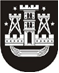 KLAIPĖDOS MIESTO SAVIVALDYBĖS TARYBASPRENDIMASDĖL KLAIPĖDOS MIESTO SAVIVALDYBĖS TARYBOS 2009 M. GEGUŽĖS 29 D. SPRENDIMO NR. T2-237 „DĖL MAŽMENINĖS PREKYBOS ALKOHOLINIAIS GĖRIMAIS PREKYBOS IR VIEŠOJO MAITINIMO ĮMONĖSE LICENCIJŲ IŠDAVIMO TVARKOS APRAŠO PATVIRTINIMO“ pakeitimo2016 m. vasario 25 d. Nr. T2-41KlaipėdaVadovaudamasi Lietuvos Respublikos vietos savivaldos įstatymo 18 straipsnio 1 dalimi, Klaipėdos miesto savivaldybės taryba nusprendžia:1. Pripažinti netekusiu galios Klaipėdos miesto savivaldybės tarybos 2009 m. gegužės 29 d. sprendimo Nr. T2-237 „Dėl Mažmeninės prekybos alkoholiniais gėrimais prekybos ir viešojo maitinimo įmonėse licencijų išdavimo tvarkos aprašo patvirtinimo“ 3 punktą.2. Skelbti šį sprendimą Teisės aktų registre ir Klaipėdos miesto savivaldybės interneto svetainėje.Savivaldybės merasVytautas Grubliauskas